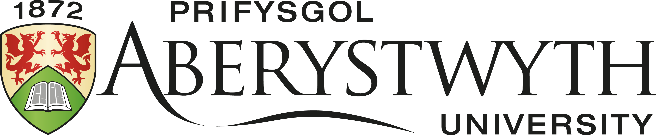 Cloud Services Security PracticesChecklist for ProvidersThis document is to be completed by cloud providers themselves and/or by AU employees who are completing it based on information provided by such a provider. This checklist must be completed and returned to Information Services who must sign off and approve the list prior to procurement or commencement of use of any cloud service. Please contact Information Services with any questions regarding this checklist or the associated policy - https://www.aber.ac.uk/en/is/help/contactus/Project Details2. ChecklistIf an item is not applicable, please explicitly state why in the ‘Notes’ column.ApprovalApplicantName: 								Date:Signature:Information Security Group RepresentativeName:								Date:Signature:Applicant Usernamee.g abc123@aber.ac.ukProvider NameProvider WebsiteResponsibility OfPolicy SectionDescriptionPass / Completed?NotesAU2Privacy Impact Assessment Completed?AU3Asset OwnershipProvider4.1Single Sign-OnAU4.2Access only to relevant usersProvider5.1.1TLS 1.2 or higher and a score of ‘A’ or higher on ssllabs.comProvider5.1.2Approved Certificate AuthorityProvider6.1Support SPF & DKIM & DMARCProvider6.3Mail TLS encrypted in transitProvider6.4DKIM keys rotated within 28 days if a breach occursProvider6.4DKIM keys rotated at least annually, preferably biannuallyProvider6.4DKIM keys at least 1024-bit, preferably 2048-bitProvider8.1Data hosted within Europe, preferably within the United KingdomProvider8.2Provider holds, and maintains, ISO 27001 certificationProvider8.3Special category data is encrypted at restProvider8.4Provider has a clear data retention policyProvider8.4Data can be deleted upon the request of the University and/or its UsersProvider8.5All data can be exported by the University upon requestProvider9Penetration testing performed by a CREST approved provider